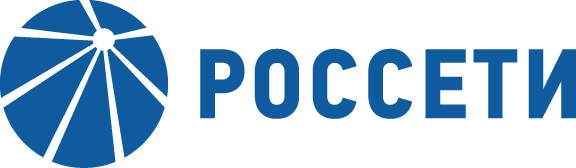 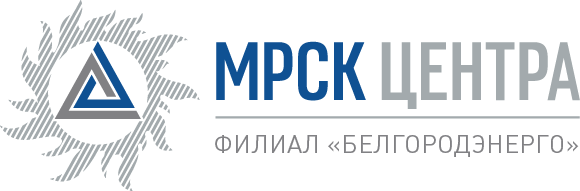 Уведомление №5об изменении условий извещения   Открытого запроса предложений на право заключения Договора на поставку печатной продукции для нужд ПАО «МРСК Центра» (филиала «Белгородэнерго»),  (опубликовано на официальном сайте Российской Федерации для размещения информации о размещении заказов www.zakupki.gov.ru, на электронной торговой площадке ПАО «Россети» etp.rosseti.ru  № 31603390783 от 04.03.2016г., а так же на официальном сайте ПАО «МРСК Центра» www.mrsk-1.ru в разделе «Закупки»Организатор запроса предложений ПАО «МРСК Центра», расположенный по адресу: РФ, 308000, г. Белгород,  ул.Преображенская, д. 42, к.715, (контактное лицо: Михайличенко Татьяна Викторовна, контактный телефон (4722) 30-45-69), настоящим вносит изменения в извещение Открытого запроса предложений на право заключения Договора на поставку печатной продукции для нужд ПАО «МРСК Центра» (филиала «Белгородэнерго»).Внести изменения в извещение и закупочную документацию и изложить в следующей редакцииДействительно до: 06.05.2016г. 12:00Дата рассмотрения предложений и подведения итогов закупки:  06.06.2016г. 12:00пункт 3.4.1.3 закупочной документации:  «…Организатор конкурса заканчивает принимать конкурсные заявки в системе ЭТП в 12 часов 00 минут, по московскому времени  06.05.2016г….»Примечание:По отношению к исходной редакции извещения и закупочной документации Открытого запроса предложений на право заключения Договора на поставку печатной продукции для нужд ПАО «МРСК Центра» (филиала «Белгородэнерго»), внесены следующие изменения:-Изменен крайний срок приема предложений;В части не затронутой настоящим уведомлением, Поставщики руководствуются извещением и закупочной документацией Открытого запроса предложений на право заключения Договора на поставку печатной продукции для нужд ПАО «МРСК Центра» (филиала «Белгородэнерго»), (опубликовано на официальном сайте Российской Федерации для размещения информации о размещении заказов www.zakupki.gov.ru, на электронной торговой площадке ПАО «Россети» etp.rosseti.ru  № 31603390783  от 04.03.2016г., а так же на официальном сайте ПАО «МРСК Центра» www.mrsk-1.ru в разделе «Закупки»).Председатель закупочной комиссии -Начальник управлениялогистики и МТО филиалаПАО «МРСК Центра»-«Белгородэнерго»                                                                                                        	З.М. Кравченко